Name: ____________________	Table #: _______	Period: _____	Date: ____2.4A NOTES – Rotations (1)OBJECTIVE:  rotate the figures 90 degrees clockwise, 180 degrees, 270 degrees clockwise, 90 degrees counterclockwise about the origin. CCSS:  8.G.1, 2 and 3Record the Pre-Image and Image coordinate pairs for each problem. WRITTEN RULE: Rotate 90 degrees counterclockwise about the originDo you notice a pattern? What happens to the coordinates of the Pre-Image when they are rotated about the origin?  BACK Name: ____________________	Table #: _______	Period: _____	Date: ____2.4A NOTES – Rotations (2)OBJECTIVE:  rotate the figures 90 degrees clockwise, 180 degrees, 270 degrees clockwise, 90 degrees counterclockwise about the origin. CCSS:  8.G.1, 2 and 3Record the Pre-Image and Image coordinate pairs for each problem. WRITTEN RULE: Rotate 90 degrees clockwise about the originDo you notice a pattern? What happens to the coordinates of the Pre-Image when they are rotated about the origin?  BACK Name: ____________________	Table #: _______	Period: _____	Date: ____2.4A NOTES – Rotations (3)OBJECTIVE:  rotate the figures 90 degrees clockwise, 180 degrees, 270 degrees clockwise, 90 degrees counterclockwise about the origin. CCSS:  8.G.1, 2 and 3Record the Pre-Image and Image coordinate pairs for each problem. WRITTEN RULE: Rotate 270 degrees clockwise about the originDo you notice a pattern? What happens to the coordinates of the Pre-Image when they are rotated about the origin?  BACK Name: ____________________	Table #: _______	Period: _____	Date: ____2.4A NOTES – Rotations (4)OBJECTIVE:  rotate the figures 90 degrees clockwise, 180 degrees, 270 degrees clockwise, 90 degrees counterclockwise about the origin. CCSS:  8.G.1, 2 and 3Record the Pre-Image and Image coordinate pairs for each problem. WRITTEN RULE: Rotate 180 degrees about the originDo you notice a pattern? What happens to the coordinates of the Pre-Image when they are rotated about the origin?  BACK Find the ordered pair after the designated rotation about the origin.HW:  (2.4A) p. 65 #2 – 5, 7-14, 30-33 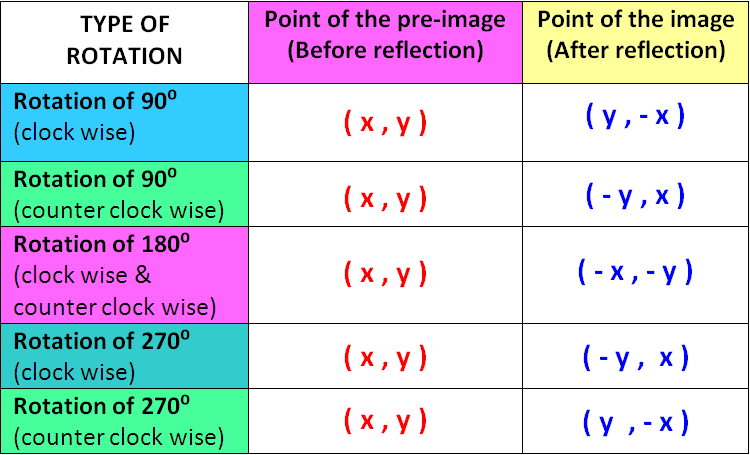 1.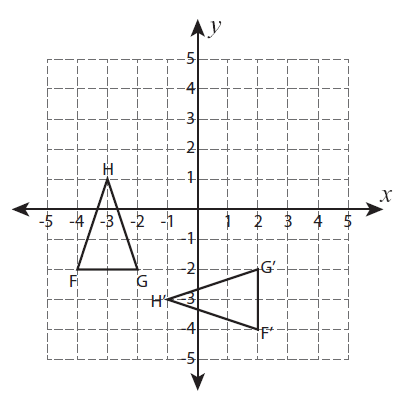 F (-4, -2)           F’ (2, -4)G (-2, -2)          G’ (2, -2)H (-3, 1)           H’ (-1, -3)2.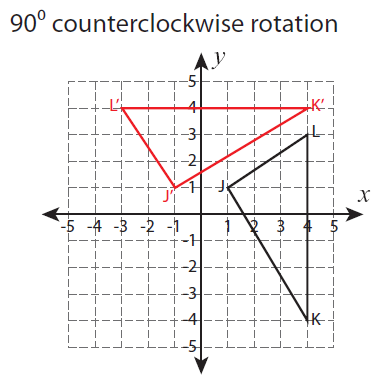 J (1, 1)              J’ (-1, 1)K (4, -4)            K’ (4, 4)L (4, 3)              L’ (-3, 4)3.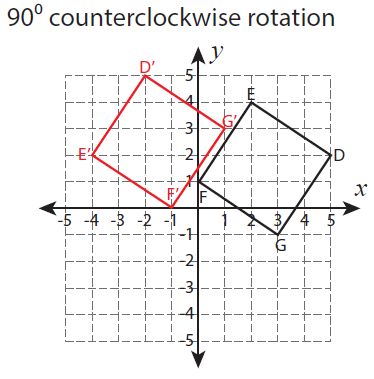 D (5, 2)             D’ (-2, 5)E (2, 4)              E’ (-4, 2)F (0, 1)              F’ (-1, 0)G (3, -1)            G’ (1, 3)Your Finding:  Rotate 90 degrees counterclockwise about the origin______________’s Finding:  Rotate 90 degrees clockwise about the origin______________’s Finding:  Rotate 270 degrees clockwise about the origin______________’s Finding:  Rotate 180 degrees about the origin1.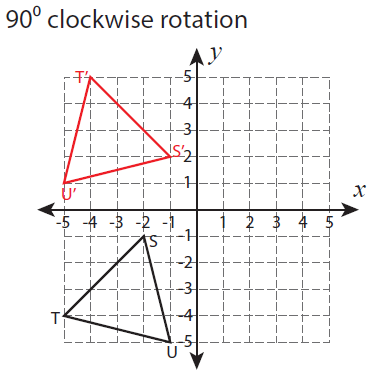 S (-2, -1)           S’ (-1, 2)U (-1, -5)          U’ (-5, 1)T (-5, -4)           T’ (-4, 5)2.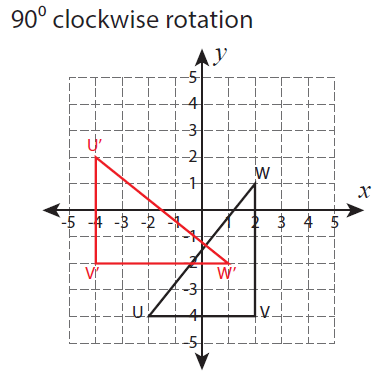 U (-2, -4)           U’ (-4, 2)W (2, 1)             W’ (1, -2)V (2, -4)               V’ (-4, -2)3.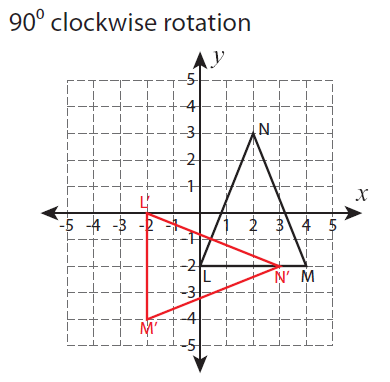 L (0, -2)             L’ (-2, 0)M (4, -2)            M’ (-2, -4)N (2, 3)               N’ (3, -2)Your Finding:  Rotate 90 degrees clockwise about the origin______________’s Finding:  Rotate 90 degrees counterclockwise about the origin______________’s Finding:  Rotate 270 degrees clockwise about the origin______________’s Finding:  Rotate 180 degrees about the origin1.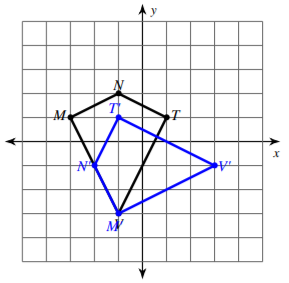 M (-3, 1)          M’ (-1, -3)N (-1, 2)           N’ (-2, -1)T (1, 1)             T’ (-1, 1)V (-1, -3)           V’ (3, -1)2.J (1, 1)               J’ (-1, 1)K (4, -4)             K’ (4, 4)L (4, 3)               L’ (-3, 4)3.D (5, 2)              D’ (-2, 5)E (2, 4)               E’ (-4, 2)F (0, 1)               F’ (-1, 0)G (3, -1)             G’ (1, 3)Your Finding:  Rotate 270 degrees clockwise about the origin______________’s Finding:  Rotate 90 degrees clockwise about the origin______________’s Finding:  Rotate 90 degrees counterclockwise about the origin______________’s Finding:  Rotate 180 degrees about the origin1.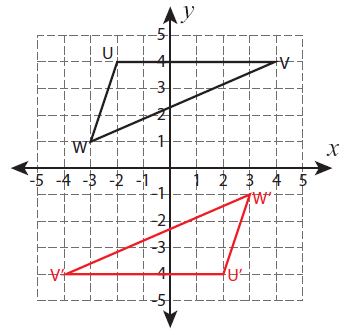 U (-2, 4)             U’ (2, -4)V (4, 4)               V’ (-4, -4)W (-3, 1)            W’ (3, -1)2.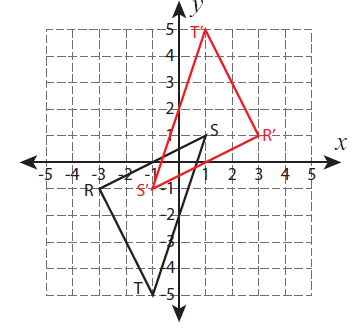 T (-1, -5)             T’ (1, 5)R (-3, -1)             R’ (3, 1)S (1, 1)                S’ (-1, -1)3.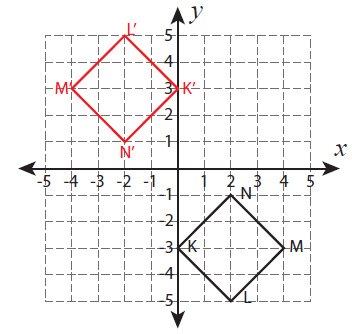 K (0, -3)             K’ (0, 3)L (2, -5)              L’ (-2, 5)M (4, -3)            M’ (-4, 3)N  (2, -1)            N’ (-2, 1)Your Finding:  Rotate 180 degrees about the origin______________’s Finding:  Rotate 90 degrees clockwise about the origin______________’s Finding:  Rotate 270 degrees clockwise about the origin______________’s Finding:  Rotate 90 degrees counterclockwise about the origin1.  Rotate A(3, -5) 90o clockwise about the origin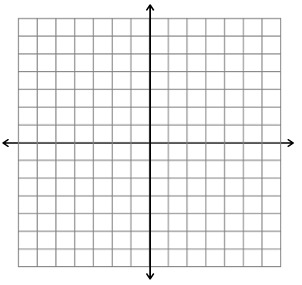 2.  Rotate A(3, -5) 180o about the origin.3.  Rotate A(3, -5) 90o counterclockwise about the origin.4.  Rotate B(2, 4) 90o clockwise about the origin5.  Rotate B(2, 4) 180o about the origin.6.  Rotate B(2, 4) 90o counterclockwise about the origin.4.  Rotate C(-1, 6) 90o clockwise about the origin5.  Rotate C(-1, 6) 180o about the origin.6.  Rotate C(-1, 6) 90o counterclockwise about the origin.